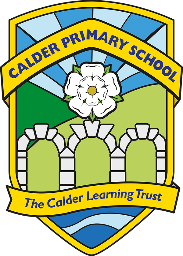 Calder Primary SchoolModern Foreign LanguagesIntent:In Modern Foreign Languages (MFL) teaching, we aim to foster pupils’ curiosity and deepen their understanding of the world. MFL teaching should enable pupils to express their ideas and thoughts in another language and to understand and respond to its speakers, both in speech and in writing. We know that competence in another language enables children to interpret, create and exchange meaning within and across cultures.At Calder Primary School we are committed to ensuring our MFL teaching provides the foundation for learning further languages, as well as the means to access international opportunities for study and work later in life. The teaching of Spanish in EYFS, KS1 and KS2 provides an appropriate balance of spoken and written language and lays the foundations for the next step in foreign language teaching in KS3 at Calder High. The aims of teaching Modern Foreign Languages in our school are to:Understand and respond to spoken and written language from a variety of authentic sourcesSpeak with increasing confidence, fluency and spontaneity, finding ways of communicating what they want to say, including through discussion and asking questions, and continually improving the accuracy of their pronunciation and intonationWrite at varying length, for different purposes and audiences, using the variety of grammatical structures that they have learntDiscover and develop an appreciation of the culture of Spanish-speaking countries. Implementation:To ensure high standards of teaching and learning in MFL we implement a curriculum that is progressive and builds on knowledge, skills and vocabulary. All lessons are planned and taught by a specialist Spanish teacher from Calder High using our progression of knowledge and skills document.  A variety of teaching approaches are used based on the teacher’s judgement. Skills in speaking, reading and writing another language are developed through a multi-sensory approach such as rhymes, songs, stories and repetition. In Upper Key Stage Two, children begin to develop their understanding of grammar too. Whilst the requirement of the National Curriculum for MFL begin at Key Stage 2, we start our teaching in EYFS with a 15 minute lesson that incorporates songs, games and key vocabulary and promotes a love of language learning. In Key Stage 1 pupils have a 45 minute lesson and in Key Stage 2 a 60 minute lesson each week. Teaching in MFL is inclusive for all pupils through differentiated tasks, additional support for pupils with additional needs and planning for a variety of learning styles. Spanish Star of Week is awarded in each class each week and celebrated in our weekly celebration assemblies which parents attend. Educational visits and visitors give additional ‘awe and wonder’ moments in MFL, for example Spanish speaking theatre groups and links with Calder High to meet exchange pupils and teachers.  Impact:Our MFL curriculum is planned to demonstrate progression and build on skills between classes and key stages. We measure the impact of our curriculum through the following methods:Observing children speaking and listening in another languageMarking of written workImages and videos of children completing speaking and listening activitiesInterviewing the pupils about their learning (pupil voice)Learning walks